  OBECNÍ ÚŘAD VĚTRUŠICE       Vltavská 14, 250 67 Větrušice, Praha – východ, tel.:220 941 265, 220 940 507                           		 e-mail: obec@vetrusice.cz.                    www.vetrusice.czVyřizuje: Markéta Kristianová				Datum: 19.8.2019Oznámení občanům o prořezu zeleně na obecních pozemníchVe dnech 19. – 30.8. 2019 bude v ulicích Rovná, Vltavská, Chaloupky, části Východní a Severní a Křižné probíhat ořez či likvidace zeleně bránící průjezdu velkého vozu firmy FCC.Jedná se přímo o požadavek firmy zajišťující nám vývoz komunální odpadu z obce.V místech, kde jsou stromy, keře a ostatní rostliny vysazeny na soukromých pozemcích, a přesto zasahují do blízkosti komunikace, bude řešeno dohodou s jednotlivými vlastníky pozemku.Děkujeme za pochopeníPetra Šefčíková,starostka obce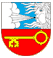 